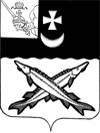 КОНТРОЛЬНО-СЧЕТНАЯ КОМИССИЯ БЕЛОЗЕРСКОГО МУНИЦИПАЛЬНОГО РАЙОНА  ЗАКЛЮЧЕНИЕфинансово-экономической экспертизы на проект постановления администрации Белозерского муниципального района о внесении изменений в постановление администрации района от 21.08.2013 №914 25 марта 2015г.        Экспертиза проекта проведена на основании  п.7 ст.12 Положения о контрольно-счетной комиссии Белозерского муниципального района, утвержденного решением Представительного Собрания Белозерского муниципального района от 27.02.2008 № 50 (с учетом изменений и дополнений).          В результате  экспертизы установлено:        Проект постановления предусматривает внесение изменений в постановление администрации Белозерского муниципального района от 21.08.2013 № 914 об утверждении муниципальной программы «Развитие физической культуры и спорта в Белозерском муниципальном  районе на 2014-2016 годы » и в программу, утвержденную указанным постановлением (далее - Программа).Проектом постановления предлагается строку «Объемы и источники финансирования программы»  паспорта Программы изложить в новой редакции в связи с уточнением объемов финансирования Программы. Объем финансирования Программы  на 2015 год уменьшается на  94,0 тыс. руб. Проектом предлагается изложить в новой редакции:-  раздел 5 «Объемы финансирования Программы»  Программы, в котором уточняются расходы на 2014-2016 годы, из них расходы на 2015 год уменьшаются на  94,0  тыс. руб.; - приложение №1 «Перечень мероприятий муниципальной программы «Развитие физической культуры и спорта в Белозерском муниципальном районе Вологодской области на 2014-2016 годы», в котором произведено изменение расходов на 2015 год в разрезе мероприятий с общим снижением расходов на 94,0 тыс. руб. Снижение средств по мероприятиям не повлияет на показатели Программы.  Снижение расходов на 94,0 тыс. руб. повлекло за собой снижение расходов в рамках субсидии на иные цели. Снижение субсидии на иные цели произведено на 120,0 тыс. руб. (с 250,0 тыс. руб. до 130,0 тыс. руб.). Соглашение с администрацией района о предоставлении субсидии на иные цели заключено 20.03.2015 на сумму 130,0 тыс. руб.;- приложение №2 «Объемы бюджетных ассигнований муниципальной программы «Развитие физической культуры и спорта в Белозерском муниципальном районе Вологодской области на 2014-2016 годы», в котором источники финансирования на 2015 год уменьшены на  94,0 тыс. руб.         Уточнения целевых индикаторов проектом не предусмотрены.        Из пояснительной записки следует, что изменения в Программу вносятся в связи с уменьшением финансирования на 94,0 тыс. руб.         Внесение изменений в Программу производится на основании Порядка разработки, реализации и оценки эффективности муниципальных программ Белозерского муниципального района, утвержденного постановлением администрации Белозерского муниципального района от 08.04.2013 №427 (п.24), в соответствии с которым внесение изменений в муниципальные программы  является основанием для подготовки проекта решения о внесении изменений в районный	 бюджет.           Объем финансирования на 2015 год снижается на 94,0 тыс. руб. и составит 4852,4 тыс. руб.Выводы по состоянию вопроса, в отношении которого проводится экспертиза:Проект постановления администрации района о внесении изменений в постановление администрации Белозерского муниципального района от 21.08.2013 № 914 не противоречит бюджетному законодательству.Проект рекомендован к принятию.Рекомендации и предложения о мерах по устранению выявленных недостатков и совершенствованию предмета:         Аудитор контрольно-счетной комиссии          Белозерского муниципального района:                               В.М.Викулова